ПРОТОКОЛ №9заседания членов комиссии по ЖКХ, капитальному ремонту, контролю за качеством работы управляющих компаний, архитектуре, архитектурному облику городов, благоустройству территорий, дорожному хозяйству и транспорту Общественной палаты г.о.Королев19.06.2019г.										г.о.КоролевВремя проведения: 19:00Председательствующий: В.В.Серого Присутствовали: М.Н.Белозёрова - заместитель председатель комиссии. Члены комиссии: Варвара Владиславовна Якимова, Зураб Вахтангович ДжобаваСлушали: В.В.Серого – об утверждении повестки дня заседанияРешили: утвердить повестку дняРезультат голосования: 3 «за» - единогласно		ПОВЕСТКА ДНЯВопрос 1: Выполненных мероприятиях в первой половине 2019г.Участие членов комиссии в приеме граждан, мониторингах, проводимых по заявлениям граждан и согласно утвержденного плана, участие в заседаниях рабочих групп Координационного совета г.о.Королев, совещаниях, круглых столах и рабочих встречах, организуемых Общественной палатой г.о.Королев, Администрацией г.о.Королев.Докладчик: В.В.СерыйВопрос 2: Завершение намеченных мониторингов на июнь 2019г.Докладчик: В.В.СерыйПо вопросу 1 слушали В.В.Серого:В.В.Серый информировал:Комиссией проведено и принято участие в 28-ти мероприятиях, в т.ч.:- проведен 21-н мониторинг;- приняли участие в 2-х заседаниях по приему граждан (05.06.2019, 19.06.2019);- приняли участие в 2-х заседаниях Координационного совета Администрации г.о.Королев (07.06.2019, 14.06.2019);-  приняли участие 3-х мероприятиях, организованных Администрацией г.о.Королев, министерствами и ведомствами Московской обл., Общественной палатой Московской обл. и организованных совместно с управляющими организациями, обслуживающими многоквартирные дома;В.В.Серый поблагодарил членов комиссии за активную гражданскую позицию и рекомендовал не снижать темпов работы. Решили: Принять рекомендации В.В.СерогоРезультат голосования: 3 «за» - единогласно	По вопросу 2 слушали В.В.Серого:Запланировано до 30.06.2019г.:- принять участие 28.06.2019г. во внеочередной рабочей группе архитектуры и градостроительства;- завершить проведение мониторингов и подготовку актов по проведенным мониторингам.Решили: Поддержать предложения В.В.СерогоРезультат голосования: 3 «за» - единогласно	Председатель комиссии 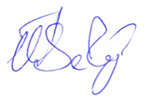 В.В.Серый